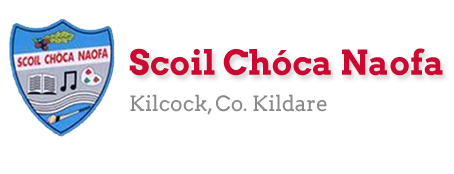 Work for 6th class : Week of Monday 18th May 2020With our School Magazine due to go out at the end of June we are asking you to think of some new creative ideas on what to add into our magazine. Some of you have already written articles but have you any stories you would like to add, artwork or Illustrations? Be as creative as you like and send them into us. We are so excited to see what you might come up with. Ms Conboy’s and Ms Tone’s work is attached to the end of this plan. This can be worked through at your child’s own pace. On days you decide to do some of the work they have set please do so instead of something the teacher has set. It is not extra work.Remember our email addresses are below if you need any help. Have a great week! msdiggin@scoilchoca.ie	mssoden@scoilchoca.ieSEN workTeacher: Ms. ConboyNote:  SEN teachers have added work on to the teachers’ plan. Children can decide to do this work instead of something the teacher has assigned. It is not extra work. Also, I would be delighted if you could email on a picture of something that your child has done and is proud of so I can see their lovely work again! Contact SEN Teacher: msconboy@scoilchoca.ieFill in the blanks. Choose from this list; Ferry, Helicopter, Tram, Train, Yacht, Bicycle, Hot air balloon, Rowing boat, Space shuttle.Write five sentences about a fun trip that you had. 		Where did you go?		How did you get there?		Who was with you?		What did you do?Draw a picture.MondayEnglishSpellbound Week 33 Exercise 1 *Learn to spell 7 difficult wordsRead At Home Week 29 Day 1 - Answer q 1-5 in your copyStarlight Unit 13b – p 152-154 undertake dictionary work with words in boldMondayMathsMaths Matters:  Decimals p 149 Q1 (a-h) Q2 (a-e)Please work out sums in copy but check your answers with a calculatorThis link might help you revise long division https://youtu.be/Z_NHrwK6ALE Mathletics or Maths Challenge- one testMondayGaeilgeWatch TG4 @ 10:00-10:30 Cúla 4 ar ScoilSin É Lch 146 Nuacht TG4 – Léigh an scéalSin É Lch 147 Fíor nó bréagachMondayP.E.Go outside and be active for at least 30 minutesHave a look at Scoilnet Beyond the Classroom. Links belowhttps://www.scoilnet.ie/pdst/physlit/beyond/https://vimeo.com/402212771  Throwing Home Activity Bhttps://vimeo.com/402213090   Ag Caitheamh (Throwing as gaeilge)MondayOther S.P.H.E:Stay Safe Programme (To be completed with a parent/guardian)Topic 3: Touches (T17 Discuss)TuesdayEnglishSpellbound Week 33 Exercise 2 * Learn to spell 7 difficult wordsRead At Home Week 29 Day 2 – Read aloud with expressionStarlight Unit 13b p 155 Comprehension Questions ADesign a poster advertising an indoor climbing wall centreTuesdayMathsMathletics or Maths Challenge One testhttps://youtu.be/L9sb-WosKtw   Have a look at clip to help with work or look at the example on p 150Maths Matters p150 No. 1 (a-c) No 2. (a-f)TuesdayGaeilgeWatch TG4 @ 10:00-10:30 Cúla 4 ar ScoilSin É lch 149 Is brea liom feachaint ar… Críochnaigh na habairtí Tarraing pictiúr den chlár teilifíse is fearr leatTuesdayP.E.Go outside and be active for at least 30 minutes Have a look at Scoilnet Beyond the Classroom. Links belowhttps://vimeo.com/404404521 Running Home Activity Bhttps://vimeo.com/404411732 Ag rith (Running as Gaeilge)TuesdayOther S.P.H.E: Stay Safe Programme (To be completed with a parent/guardian)Topic 3: Touches T18 Emma’s Dilemma, discussWorksheet 7: Stay Safe RulesWednesdayEnglishSpellbound Week 33 Exercise 3&4 * Learn to spell 7 difficult wordsRead At Home Week 29 Day 3 – Read and enjoy the poem Starlight p 155 Comprehension Questions B Write a diary entry about Joshua’s first outdoor climbing tripWednesdayMathsMathletics or Maths Challenge One testMaths Matters p 150 No. 3  (a-f) No. 4 and 5 WednesdayGaeilgeWatch TG4 @ 10:00-10:30 Cúla 4 ar ScoilSin É lch 150 Léigh an sceideal teilifíse agus scríobh cén saghas cláracha iadDéan liosta de na cláracha teilifíse is fearr leatWednesdayP.E.Go outside and be active for 30 minutes Look up look up 30 Days of Yoga with Adrienne  https://www.youtube.com/playlist?list=PLui6Eyny-UzwxbWCWDbTzEwsZnnROBTIL Choose a day and complete lessonWednesdayOtherS.P.H.E: Stay Safe Programme: (To be completed with a parent/guardian)Topic 4 Secrets and Telling TR 19: Colm’s Story – listen and discussWorksheet 8/HSL: Secrets and Telling- DiscussThursdayEnglishSpellbound Week 33 Exercise 5 * Revise spellingsRead At Home Week 29 Day 4 – Write 5 facts about the storyStarlight p 156 Grammar – Revision- Word clauses ThursdayMathsMathletics or Maths Challenge One testMaths Matters p 151, 1-3***Remember when you divide by 10 the decimal point will move one space to the left ThursdayGaeilgeWatch TG4 @ 10:00-10:30 Cúla 4 ar ScoilSin É lch 152 Briathar Neamhrialta – clois ThursdayP.E.Go outside and be active for at least 30 minutesHave a look at Scoilnet Beyond the Classroom. Links below.https://vimeo.com/412274551 Catching Home Activity Bhttps://vimeo.com/412274718 Gabháil (Catching as Gaeilge)ThursdayOther S.P.H.E: Stay Safe Programme: (To be completed with a parent/guardian)  Topic 5 StrangersTR 21: Strangers – What would you do? DiscussTR 22: Tony’s Story: Listen and discussFridayEnglishSpellbound Week 33 TestStarlight p157 F Writing skills, Diagrams Read the explanation on how stalactites and stalagmites are formed, draw and label a diagram to accompany each paragraph FridayMathsMathletics or Maths Challenge One testMaths Matters p151 4-6*** when dividing by 100 the decimal point will move 2 places to the leftFridayGaeilgeWatch TG4 @ 10:00-10:30 Cúla 4 ar Scoil Sin É lch 153 Tarraing an pictiúr de na seanfhocail – use www.daltai.com/proverbs to help youFridayP.E.Go outside and be active for at least 30 minutesHave a look at Scoilnet Beyond the Classroom. Links belowhttps://vimeo.com/409588960 Balancing Home Activity Bhttps://vimeo.com/409588436 Cothromaíocht (Balancing as Gaeilge)FridayOtherS.P.H.E: Stay Safe Programme: (To be completed with a parent/guardian)Topic 5 StrangersTR 23: Strangers on the Internet; Listen and discussTR 24: Stand Up/Sit DownWorksheet 9/HSL: Safe Use of the Internet: DiscussSpeech and LanguageIf you look in your basket, I have put a pack that includes nearly 20 different speech and language activities. Do 2-3 activities each week. You will need an adult to help you. Literacy Read the story from the starlight to an adult. (Unit 13B) Choose 2 words from the story to explain under the following headings: Definition (the meaning), synonym (another word that means the same)  and sentence.  Also, try to draw a picture to represent the word. Please send me one of the words. Exemption Instead of doing the Irish work your teacher has assigned you can read page 34 of the “A Way with Words” textbook I put in your basket. Please do Exercise A Q1-7 and exercise B Q1-3 on page 35 answering in full sentences. Cloze procedure: Atarctica (Contact me for the answers to the previous one) Continue your SNIP (dont forget your Friday revision) and ‘Item missing’NumeracyFollow the above work from your teacher. If your child is in my maths class and is having difficulty doing the work please contact me.  Computer class Design a powerpoint presentation on a topic of your choice. Make sure to include:Transitions, pictures, animations and text on each slide. Email me the end result. EAL workTeacher: Ms Tone (Ms Clancy)Note:  SEN teachers have added work on to the teachers’ plan. Children can decide to do this work instead of something the teacher has assigned. It is not extra work. Also, we would be delighted if you could email on a picture of something that your child has done and is proud of so we can see their lovely work again!  Contact SEN Teacher: mstone@scoilchoca.ieAirLandSeaAeroplaneCarShipOne day, I went to______________________________________________________________________________________________________________________________________________________________________________________________________________________________________________________________________